Cornell note taking is an efficient method for mastering information, not just recording facts.  Each step prepares the way for the next part of the learning process. It is based in brain research that outlines the following: Not writing notes in class =  Students forgot 60% of information Do write notes in class =  Students retained 60% of information Reviewing notes = Students retained 90-100% of information  How should notes be recorded?During class = record notes on the right-hand side of the page: Write main ideas down with details that are meaningful to conceptsDon’t force outline systems, but do use any obvious numbering Use abbreviation to save time Use graphic organizers or pictures to help Separate blocks of information logically At end of class or after class refine notes:Read your notes and underline key words and phrases Correct/enhance incomplete items Write questions in the left-hand column about the information on the right.Read underlined words and write recall cues in the left-hand columnAt bottom of the page, write a summary paragraph about your notesHow to set up your paper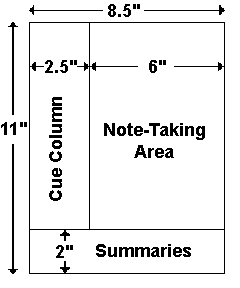 Summary: